University Gift ProcessingNotification of Gift FormDate:   2/26/13	Full Name of Person Preparing this Form:       Date of Gift:      	Campus Box #:                  Phone #:        Receipt To:      Donor InformationAdvance ID#:       			Donor Name:      (If donor is an organization, indicate the primary contact person below)Gifts of Cash      Description:          	This section must be completed for all cash gifts deposited to a University Gift Account.  	For proper recording and tax receipt preparation, please include a copy of the check, deposit slip, & all 	supporting documentation received with the gift of cash. In order to comply with Federal law, the 	following information must be provided.                         Amount:                                                            FAS# and Object Code:                       Date of Gift:                                                      Departmental Contact:                       Date of Deposit:                                                College/Department                                                                                                      or Foundation Receiving Gift:                          Purpose/Use of Gift:             Please indicate the purpose or use of the gift:              If other, please specify:      Gifts of Property       Description:            This section must be completed for all non-cash gifts received for NC State or any of its affiliated foundations.  For proper recording and tax receipt preparation, please include a copy of the appraisal & all 	Supporting documentation received with the gift of property.  In order to comply with Federal law, the following information must be provided.            General description of the property received:                     Value of Gifts:                                                        Value Determined By:                     College/Department                            or Foundation Receiving Gift:                    For auditing purposes, include physical location of property and how it will be used:      Receipt Information      Description:           In order to comply with Federal law, the following information must be provided:                Did the donor receive anything in exchange for their gift?   Yes      No                (If yes above) Of what fair market value was the benefit received by the donor?       Gift Assessment Information      Description:           If checked, signature below is required prior to submitting form to Alumni & Donor Records:        	 One time exemption from gift assessment             _______________________________________________________________________________	Nevin Kessler, Vice Chancellor for University Advancement		DateContact Name:                   Street:      Contact Title:                          City:         Phone #:                                   State:                         Zip Code:      E-mail:      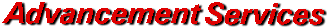 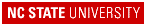 